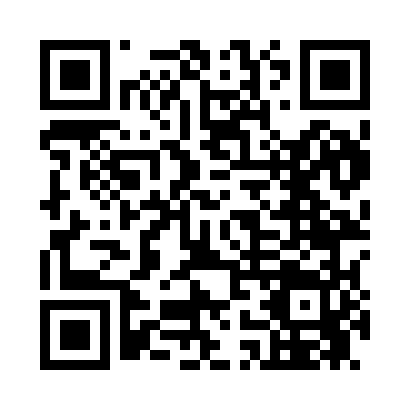 Prayer times for Worden, Arkansas, USAMon 1 Jul 2024 - Wed 31 Jul 2024High Latitude Method: Angle Based RulePrayer Calculation Method: Islamic Society of North AmericaAsar Calculation Method: ShafiPrayer times provided by https://www.salahtimes.comDateDayFajrSunriseDhuhrAsrMaghribIsha1Mon4:295:551:104:588:259:512Tue4:305:561:104:588:259:513Wed4:305:561:104:588:249:504Thu4:315:571:114:598:249:505Fri4:325:571:114:598:249:506Sat4:325:581:114:598:249:497Sun4:335:581:114:598:249:498Mon4:345:591:114:598:239:489Tue4:345:591:114:598:239:4810Wed4:356:001:114:598:239:4711Thu4:366:011:124:598:229:4712Fri4:376:011:125:008:229:4613Sat4:386:021:125:008:229:4614Sun4:386:021:125:008:219:4515Mon4:396:031:125:008:219:4416Tue4:406:041:125:008:209:4417Wed4:416:041:125:008:209:4318Thu4:426:051:125:008:199:4219Fri4:436:061:125:008:199:4120Sat4:446:061:125:008:189:4021Sun4:456:071:125:008:179:4022Mon4:466:081:125:008:179:3923Tue4:476:091:135:008:169:3824Wed4:486:091:135:008:159:3725Thu4:496:101:134:598:159:3626Fri4:506:111:134:598:149:3527Sat4:516:121:134:598:139:3428Sun4:526:121:124:598:129:3329Mon4:536:131:124:598:119:3130Tue4:546:141:124:598:119:3031Wed4:556:151:124:598:109:29